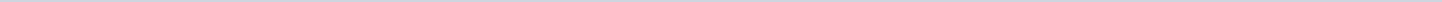 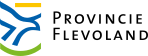 Provincie FlevolandAangemaakt op:Provincie Flevoland29-03-2024 15:33Besluitenlijsten5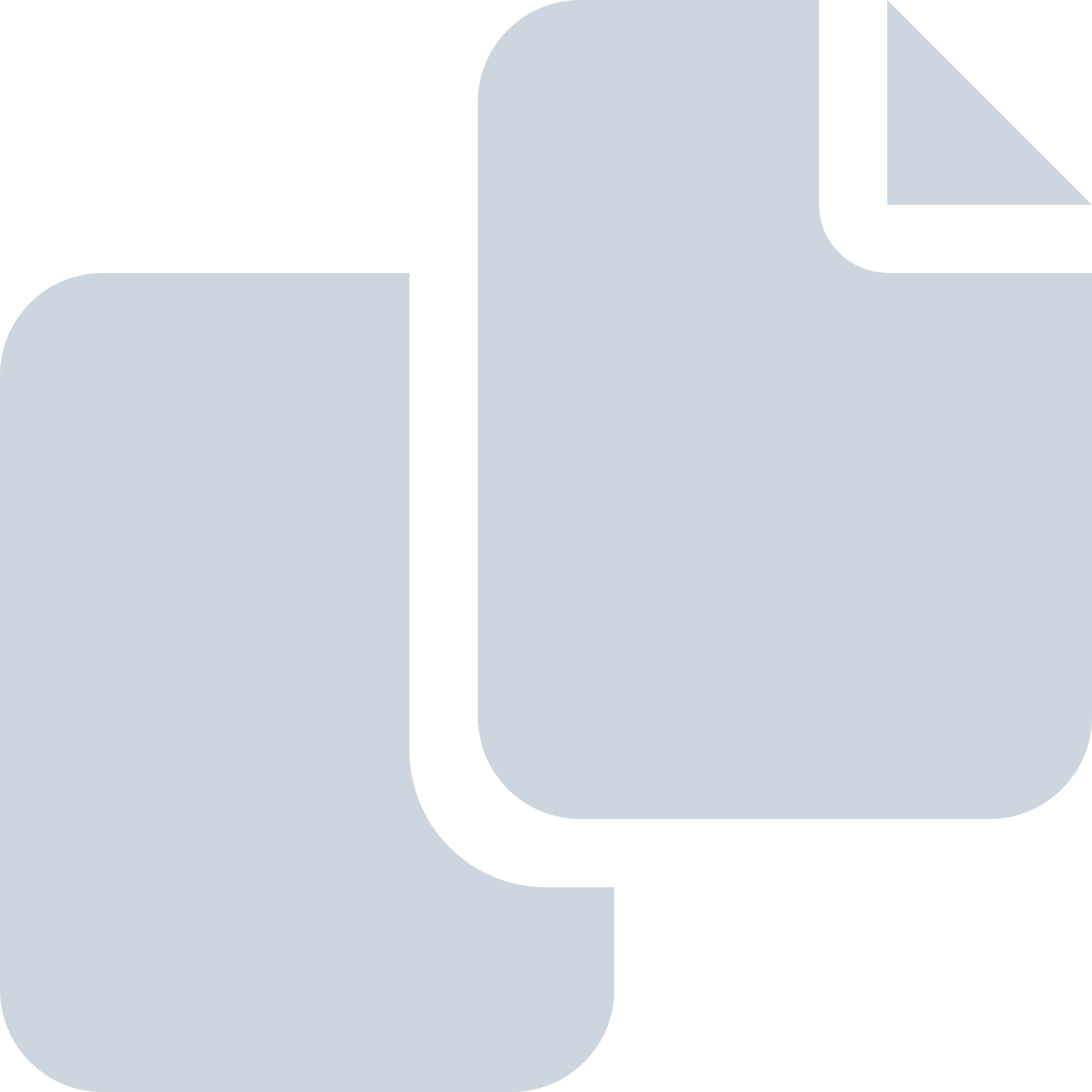 Periode: juli 2016#Naam van documentPub. datumInfo1.Besluitenlijst van Provinciale Staten van Flevoland van 13 juli 201613-07-2016PDF,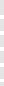 3,15 MB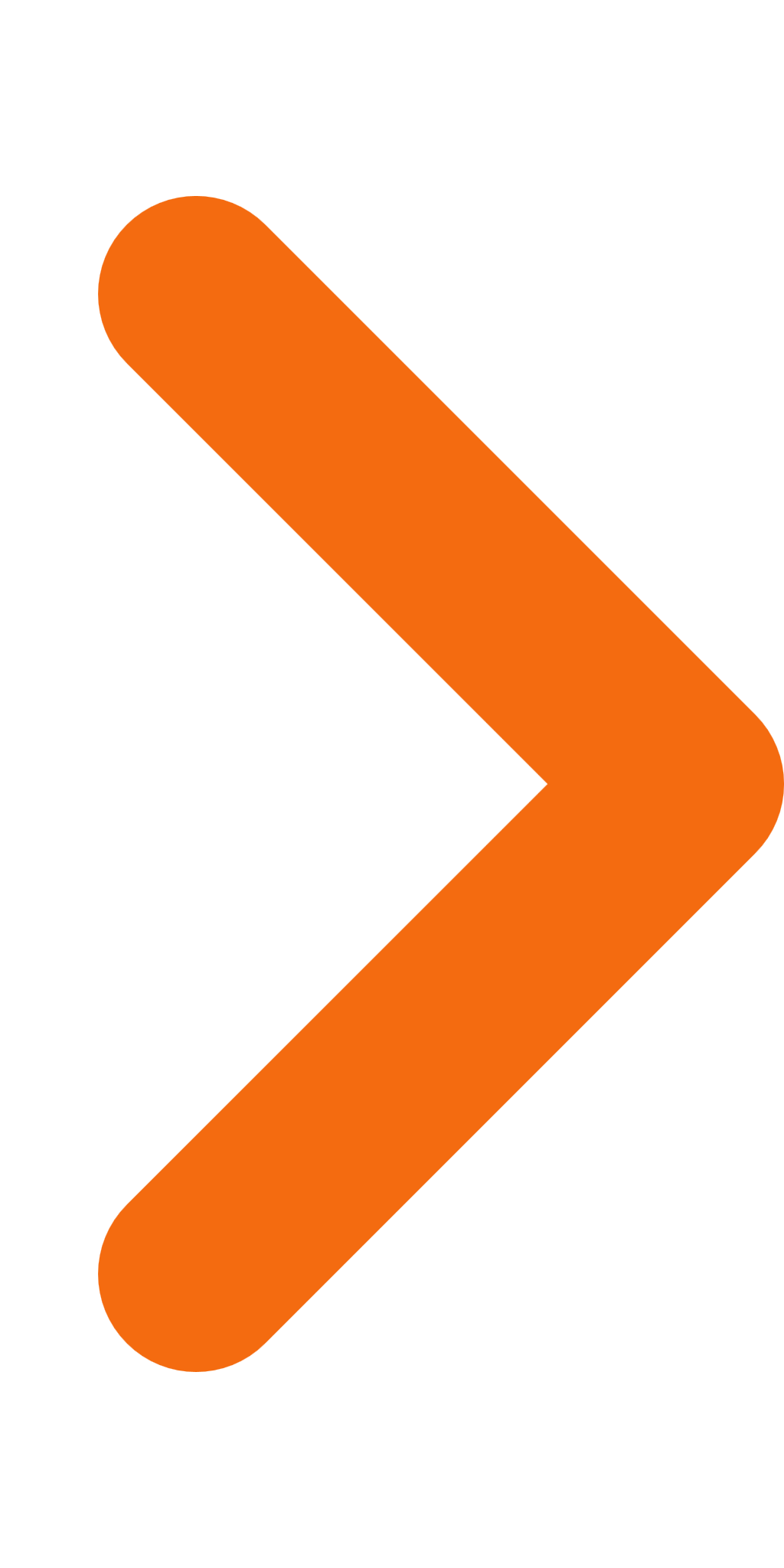 2.Besluitenlijst vergadering van de Statencommissie Economie van 6 juli 201606-07-2016PDF,243,62 KB3.Besluitenlijst vergadering van de Statencommissie Bestuur van 6 juli 201606-07-2016PDF,329,59 KB4.Besluitenlijst vergadering van de Statencommissie Ruimte van 6 juli 201606-07-2016PDF,176,80 KB5.Besluitenlijst vergadering van de Statencommissie Duurzaamheid van 6 juli 201606-07-2016PDF,324,20 KB